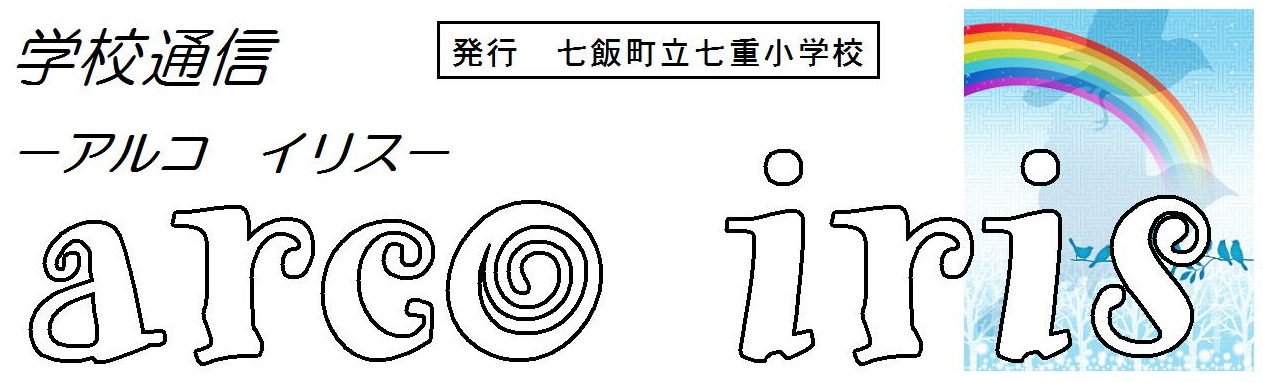 ２０２０年４月９日発行七重小学校　『学習部』　からのお知らせ七重小学校では、お子さんの学力向上に関わる取り組みを積極的に推進しています。その一つとして少人数グループ別学習を今年度も実施いたします。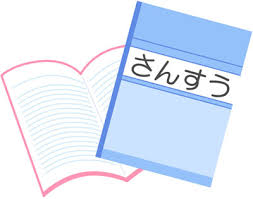 保護者の皆様のご理解とご協力をよろしくお願いいたします。